Music quiiiiiiz !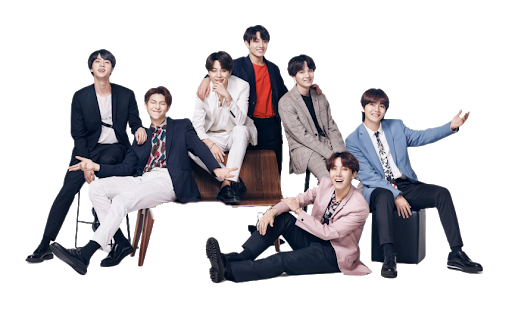 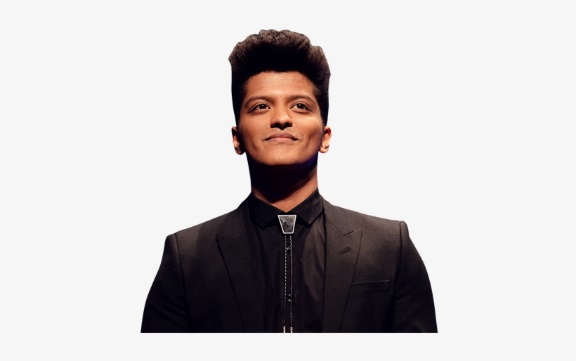 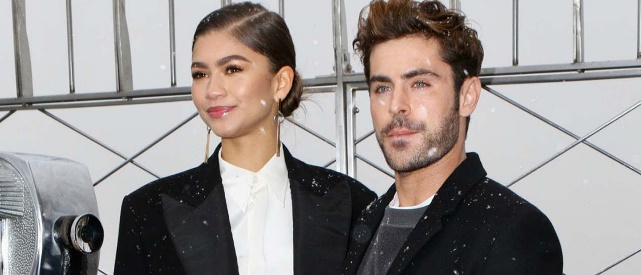 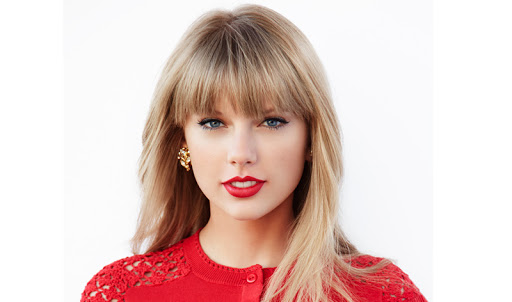 